CIRCULAR EXTERNAA TODAS LAS ENTIDADES SUPERVISADAS Asunto: 	Requerimientos tecnológicos para la conectividad electrónica de los funcionarios de la SUGEF, cuando se encuentran laborando en las instalaciones de las entidades supervisadas.El Superintendente General de Entidades Financieras,Considerando que:La Superintendencia General de Entidades Financieras (SUGEF) está implementando un nuevo sistema denominado Expediente Electrónico de Supervisión,  herramienta tecnológica que funcionará para las entidades a través de “SUGEF Directo” con acceso desde el portal web, y para los supervisores por medio de la  herramienta denominada Horizon View de VMWare, misma que se encuentra en funcionamiento desde el 2015 y que facilita la comunicación electrónica con los sistemas de información de la SUGEF, cuando los supervisores se encuentran laborando desde las instalaciones de las entidades supervisadas.La herramienta denominada Horizon View de VMWare demanda requerimientos mínimos de conectividad, para su buen desempeño.Dispone:Recordar a las entidades supervisadas que deben proveer a los supervisores de la SUGEF, las condiciones  de conectividad  tecnológicas requeridas y enlistadas a continuación para que éstos puedan acceder electrónicamente el centro de datos de la Superintendencia.  Las características de conectividad indicadas es por cada funcionario de la Superintendencia, que se encuentre en la entidad fiscalizada:Velocidad de Internet real de descarga 1.5 MbpsVelocidad de Internet real de carga 0.6 MbpsAcceso a los siguientes puertos y protocolos:Todos con dirección inbound / outbound.El direccionamiento público que la SUGEF tiene destinado para esta aplicación es:201.199.102.184  Conexión escritorio remoto (VDI) SUGEF a través del ICE  remoto.sugef.fi.cr186.177.20.7	Conexión escritorio remoto (VDI) SUGEF a través de TIGO remoto.sugef.fi.crPara consultas sobre el contenido de esta Circular, pueden comunicarse con el siguiente contacto:Rige a partir del 22 de enero de 2019.Atentamente,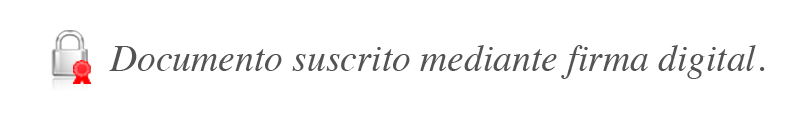 Bernardo Alfaro A.SuperintendenteBAA/MEGF/OSC/pvcFuenteDestinoPuertoProtocoloClienteView Desktop3389RDPServidor SUGEFView Desktop3389RDPClienteView Desktop4172PCoIP(TCP and UDP)Servidor SUGEFView Desktop4172PCoIP(TCP and UDP)ClienteView Desktop32111USB RedirectionClienteView Desktop42966HP RGSCliente(Physical Only)42966HP RGSClienteView Desktop9427MMRView DesktopServidor SUGEF4001JMSNombre del ContactoTeléfonoServicio al Cliente del BCCR2243-3333